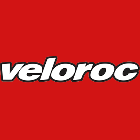 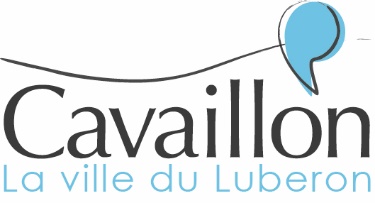 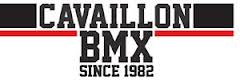 2ème RUN PUMPTRACK DE CAVAILLON7 SEPTEMBRE 2019Article 1 EvènementDans le cadre de C’la journée des associations organisée à Cavaillon le samedi 7 septembre 2019, se déroule le 2ème RUN PUMPTACK de la ville. L’épreuve est conjointement organisée par le Service Jeunesse et Sports de Cavaillon et les associations VELOROC et BMX club de Cavaillon.La participation est gratuite.Tous les participants doivent être couverts au titre de la Responsabilité Civile.La piste de PUMPTRACK est exclusivement réservée aux compétiteurs de 10h à 18h.Article 2 CatégoriesDeux disciplines sont admises :Les BMX 20 et 24 poucesLes VTT de 26 pouces et plusTrois catégories d’âges par discipline sont en concurrence, sans obligation de licence fédérale. Les mineurs devront fournir une autorisation parentale les autorisant à participer à la manifestation (à retirer auprès des organisateurs)Catégorie A : Né(es) en 2007, 2008 et 2009Catégorie B : Né(es) en 2004, 2005 et 2006Catégorie C : Né(es) en 2003 et avantEn fonction du nombre de filles inscrites, des catégories spécifiques filles pourront être rajoutées.Article 3 SécuritéLe port du casque, type VTT à minima est obligatoire.Gants obligatoires.Les vélos de type BMX et VTT doivent être en parfait état de fonctionnement sous la responsabilité de leur utilisateur.Les organisateurs peuvent prendre toute décision, y compris la mise hors course pour tout manquement concernant la sécurité ou l’incivilité.Article 4 Phases qualificativesDéroulement de la journée :De 10h à 12 heures inscriptions sur place et attribution d’un numéro de plaque de cadre à fixer sur le cintre du vélo.Sous la responsabilité des organisateurs et commissaires de course :Une zone de départ-lancement-pédalage autorisé sera tracée sur 10 mètres (première bosse du départ). Le pédalage est ensuite strictement interdit pour les catégories B et C à l’exclusion des plus jeunes de la catégorie A.Le parcours s’effectue sur deux tours de circuit, le bleu en premier, le rouge en second.De 10h à 13h30 les participants peuvent reconnaître le circuit dans le respect des règles de sécurité de l’équipement.A partir de 13h30, prise de chronos individuels.L’affichage des tableaux s’effectuera le jour même en fonction du nombre de participants.Article 5 Phases finalesPar discipline et catégories d’âges en fonction du nombre de participants par disciplines, le principe de fonctionnement est le suivant :Le meilleur temps contre le 32ème temps, le 2ème meilleur temps contre le 31ème temps, etc…Le meilleur temps de chaque course choisit sa position de départ, côté rouge ou bleu.32ème de finale : 16 courses de 2 concurrents, le 1er se qualifie16ème de finale :8 corses de 2 concurrents, le 1er se qualifie¼ de finale : 4 courses de 2 concurrents, le 1er se qualifie½ finale : 2 courses de 2 concurrents, le 1er se qualifieFinale : 1 course de 2 concurrents, le 1er est vainqueurArticle 6 RécompensesCatégorie A : Diplômes à tous les participants et cadeaux aux 4 finalistesCatégorie B : Cadeaux aux 4 finalistesCatégorie C : Cadeaux aux 4 finalistes